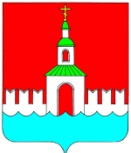 АДМИНИСТРАЦИЯ ЮРЬЕВЕЦКОГО МУНИЦИПАЛЬНОГО РАЙОНА ИВАНОВСКОЙ ОБЛАСТИПОСТАНОВЛЕНИЕОт  05 октября 2017№   375                                                                 г. Юрьевец О создании общественной комиссии по проведению комиссионной оценки предложений заинтересованных лиц, а также для осуществления контроля за реализацией приоритетного проекта «Формирование современной городской среды» ( в редакции  постановления от 14.03.18  № 89)              В  соответствии со статьей 16 Федерального закона от 6 октября 2003 года № 131-ФЗ «Об общих принципах организации местного самоуправления в  Российской Федерации», Постановлением Правительства Российской Федерации от 10.02.2017 года № 169 «Об утверждении Правил предоставления и распределения субсидий из федерального бюджета бюджетам субъектов Российской Федерации на поддержку государственных программ субъектов Российской Федерации и муниципальных программ формирования современной городской среды», в соответствии с постановлением Правительства РФ  от 07.03.2018 № 237 «Об утверждении Правил предоставления средств государственной поддержки из федерального бюджета бюджетам субъектов Российской Федерации для поощрения муниципальных образований – победителей Всероссийского конкурса лучших проектов создания комфортной городской среды.Постановлением Правительства Ивановской области от 01.09.2017г. № 337-п «Об утверждении государственной программы Ивановской области «Формирование современной городской среды» на 2018-2022 годы» руководствуясь Уставом Юрьевецкого городского поселения Юрьевецкого муниципального района Ивановской области, администрация Юрьевецкого муниципального района, ПОСТАНОВЛЯЕТ:Создать общественную комиссию по проведению комиссионной оценки предложений заинтересованных лиц, а также для осуществления контроля за реализацией приоритетного проекта «Формирование современной городской среды» (Приложение №2)Утвердить положение об общественной комиссии по проведению комиссионной оценки предложений заинтересованных лиц, а также для осуществления контроля за реализацией приоритетного проекта «Формирование современной городской среды» (Приложение № 1). Утвердить состав общественной комиссии по проведению комиссионной оценки предложений заинтересованных лиц, а также для осуществления контроля за реализацией приоритетного проекта «Формирование современной городской среды» (Приложение № 2).Настоящее постановление обнародовать путем размещения на официальном сайте администрации Юрьевецкого муниципального района «юрьевец-официальный.рф» и в районной газете «Волга».Контроль за исполнением настоящего постановления оставляю за собой.Глава Юрьевецкого муниципального района                                                          Ю.И. ТимошенкоПриложение № 1к постановлению Администрации Юрьевецкого муниципального района от    14.03.2018. № 89   Положение об общественной комиссии по проведению комиссионной оценки предложений заинтересованных лиц, а также для осуществления контроля за реализацией приоритетного проекта «Формирование современной городской среды».1. Общие положения.1.1. Настоящее Положение определяет порядок формирования состава, деятельности, полномочия, функции и задачи общественной комиссии по проведению комиссионной оценки предложений заинтересованных лиц, а также для осуществления контроля за реализацией приоритетного проекта «Формирование современной городской среды» (далее - общественная Комиссия), организацию работы общественной Комиссии, а так же организацию проведения комиссионной оценки предложений заинтересованных лиц и осуществление контроля за реализацией приоритетного проекта «Формирование современной городской среды» (далее муниципальная программа). 1.2. Общественная Комиссия является координирующим органом, образованным администрацией Юрьевецкого муниципального района.
          1.3. Комиссия в своей деятельности руководствуется Конституцией Российской Федерации, федеральными конституционными законами, федеральными законами и иными нормативными правовыми актами Российской Федерации, законами Ивановской области, Уставом Юрьевецкого муниципального района, нормативными правовыми актами Юрьевецкого муниципального района, а также настоящим Положением.2. Задачи и функции общественной комиссии по проведению комиссионной оценки предложений заинтересованных лиц, а также для осуществления контроля за реализацией приоритетного проекта «Формирование современной городской среды».2.1. Задачами общественной Комиссии является рассмотрение и оценка заявок  и предложений заинтересованных лиц на предмет соответствия заявки и прилагаемых к ней документов, в том числе к составу и оформлению, а также осуществление контроля за реализацией муниципальной программы. 2.2. В целях реализации поставленных задач общественная Комиссия осуществляет следующие функции: 2.2.1. Проводит заседания по рассмотрению и оценке заявок и предложений заинтересованных лиц в рамках реализации приоритетного проекта «Формирование современной городской среды». На свои заседания общественная Комиссия, в случае необходимости, приглашает лиц (представителей), обратившихся с соответствующими заявками. 2.2.2. Принимает решения о возможности (невозможности) включения поданных заявок в муниципальную программу. 2.2.3. Осуществляет контроль за реализацией муниципальной программы.2.2.4. Организовывает общественные обсуждения проектов и подведение   его итогов.2.2.5. Осуществляет рассмотрение, утверждение предложений по выбору общественных территорий,  определяет перечень мероприятий , в целях участия Юрьевецкого городского поселения в конкурсе лучших проектов создания комфортной городской среды, в соответствии с постановлением Правительства РФ № 237 от 07.03.2018 г. 3. Порядок формирования, состав и полномочия общественной комиссии по проведению комиссионной оценки предложений заинтересованных лиц, а также для осуществления контроля за реализацией приоритетного проекта «Формирование современной городской среды».3.1. Общественная Комиссия и его персональный состав утверждаются постановлением администрации Юрьевецкого муниципального района.
3.2. В состав общественной Комиссии входят: председатель Комиссии, заместитель председателя Комиссии, секретарь Комиссии, члены Комиссии. 
3.3. Председатель Комиссии: 
руководит деятельностью общественной Комиссии;
назначает дату проведения заседаний общественной Комиссии;
председательствует на заседаниях общественной Комиссии, организует ее работу;даёт поручения членам общественной Комиссии;
подписывает протоколы заседания общественной Комиссии.
3.4. В случае временного отсутствия председателя Комиссии его функции, указанные в пункте 3.3 настоящего Положения, осуществляет заместитель председателя Комиссии. 
3.5. Секретарь Комиссии:
осуществляет прием и регистрацию поступивших на рассмотрение общественной Комиссии заявок и предложений  с приложенными к ним документами; 
формирует повестку дня заседания общественной Комиссии;
организует заседание общественной Комиссии;
в случае необходимости приглашает на заседание лиц (представителей), обратившихся с соответствующими предложениями , вносит председателю Комиссии предложения о приглашении на заседания общественной Комиссии специалистов;
ведёт протокол заседания общественной Комиссии; 
заполняет и подписывает лист согласования;
осуществляет другие полномочия, предусмотренные настоящим Положением.
3.6. Члены Комиссии: 
принимают участие в заседаниях общественной Комиссии;
участвуют в голосовании по вопросам, рассматриваемым на заседаниях, в том числе в заочной форме;
выполняют поручения председателя Комиссии, а в случае его временного отсутствия - заместителя председателя Комиссии.
3.7. Заместитель председателя Комиссии (если не исполняет функции председателя Комиссии):
принимает участие в заседаниях общественной Комиссии;
участвует в голосовании по вопросам, рассматриваемым на заседаниях, в том числе в заочной форме.4. Организация заседаний общественной Комиссии4.1. Заседания общественной Комиссии проводятся не позднее двух дней с даты поступления заявок и предложений заинтересованных лиц в рамках реализации приоритетного проекта «Формирование современной городской среды».4.2. Секретарь Комиссии заблаговременно (не позднее чем за день) извещает членов Комиссии о дате, времени и месте заседания общественной Комиссии, представляет членам Комиссии на рассмотрение поступившие заявки заинтересованных лиц в рамках реализации приоритетного проекта «Формирование современной городской среды».4.3. Допускается голосование в заочной форме членов общественной Комиссии по вопросам, рассматриваемым на заседаниях общественной Комиссии. Мнение членов общественной Комиссии в случае голосования в заочной форме должно быть оформлено в письменном виде с указанием причины в случае голосования за невозможность их согласования.
При голосовании в заочной форме письменное мнение члена общественной Комиссии должно быть направлено председателю Комиссии не позднее чем за день до начала проведения заседания общественной Комиссии.
        4.4. Решение общественной Комиссии считается принятым, если за него проголосовало не менее 1/2 членов общественной Комиссии как присутствующих на заседании, так и отсутствующих, но проголосовавших в заочной форме. В случае отсутствия члена общественной Комиссии на заседании результаты его заочного голосования по вопросам, рассматриваемым на данном заседании, оглашаются на заседании общественной Комиссии.При равенстве голосов членов общественной Комиссии голос председательствующего на заседании Комиссии является решающим.Члены общественной Комиссии, присутствующие на заседании общественной Комиссии и голосовавшие против принимаемого решения, вправе изложить свои возражения в письменной форме.Данные возражения прилагаются к протоколу заседания общественной Комиссии, если они представлены не позднее дня его подписания.4.5. Общественная Комиссия по результатам рассмотрения на заседании заявок и предложений заинтересованных лиц в рамках реализации приоритетного проекта «Формирование современной городской среды» принимает решение о возможности (невозможности) включения поданных заявок в муниципальную программу и иные решения связанные с реализацией муниципальной программы 4.6. В случае выявления несоответствия заявки и прилагаемых к ней документов, в том числе состав и оформление, заявка с прилагаемыми к ней документами возвращается представителю с указанием причин, явившихся основанием для возврата.После устранения причины, явившейся основанием для возврата заявки, представитель вправе повторно направить предложение о включении заявки в муниципальную программу.4.7. Решение общественной Комиссии оформляется протоколом, который составляется секретарем Комиссии в двух экземплярах и не позднее двух дней, следующих за днем заседания общественной Комиссии, подписывается председателем Комиссии и секретарем Комиссии.4.8. Решение общественной Комиссии размещается на официальном сайте администрации Юрьевецкого муниципального района в информационно-телекоммуникационной сети «Интернет».Приложение № 2к постановлению Администрации Юрьевецкого муниципального района от   14.03.2018г.   № 89Состав общественной комиссии по проведению комиссионной оценки предложений заинтересованных лиц, а также для осуществления контроля за реализацией приоритетного проекта «Формирование современной городской среды»Председатель комиссии:Председатель комиссии:Председатель комиссии:Круглов Денис Анатольевич-Первый заместитель главы Юрьевецкого муниципального районаЗаместитель председателя комиссии:Заместитель председателя комиссии:Заместитель председателя комиссии:ПлисовВячеслав Константинович-Председатель комитета по управлению муниципальным имуществом, земельным отношениям и сельскому хозяйствуСекретарь комиссии:Секретарь комиссии:Секретарь комиссии:ПолянинСергей Николаевич-Ведущий  специалист отдела развития инфраструктуры, экономики и муниципального контроля администрации Юрьевецкого муниципального районаЧлены комиссии:Члены комиссии:Члены комиссии:БарановаСветлана Александровна-Председатель Совета Юрьевецкого муниципального района, глава Юрьевецкого городского поселенияФилинАлексей Витальевич-Начальник Управления городского хозяйства и ЖКХ Юрьевецкого муниципального районаГурьянова Ольга Николаевна-Начальник отдела развития инфраструктуры, экономики и муниципального контроля администрации Юрьевецкого районаЧернов Сергей Александрович-Главный специалист отдела развития инфраструктуры, экономики и муниципального контроля администрации Юрьевецкого муниципального районаДориноваЛюбовь Сергеевна-Депутат Совета Юрьевецкого муниципального района, заместитель главного врача ОБУЗ «Кинешемский ЦРБ» в Юрьевецком муниципальном районаЛицоваНаталья Вячеславовна-Председатель Всероссийского общества слепыхСавинаЛюдмила Георгиевна-Руководитель общественной приёмной Юрьевецкого местного отделения партии Единая РоссияКоноваловЮрий Анатольевич-Депутат Совета Юрьевецкого муниципального района. Руководитель фракции «Единая Россия» в Юрьевецком муниципальном районе РусинПетр Сергеевич-Депутат Совета Юрьевецкого муниципального районаШишкин Геннадий ПавловичПредседатель районного Совета ветерановШальновАнатолий ИвановичДепутат Совета Юрьевецкого муниципального района, член президиума Совета ветерановСилкина Елена АлексеевнаДиректор культурного центра им. Андрея ТарковскогоАксеноваЭмма Равильевназаведующий отделом по научно-просветительной работе ГБУ «Музеи города ЮрьевецЛипин Александр МихайловичИсторик, краеведКозлов Андрей ВладимировичКоординатор РОО «Георгиевское землячество»